RED FLAGS IN REUMATOLOGIA PEDIATRICA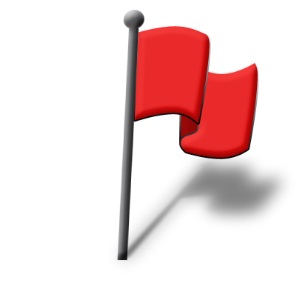 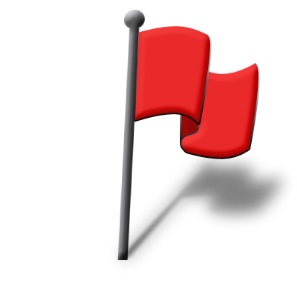 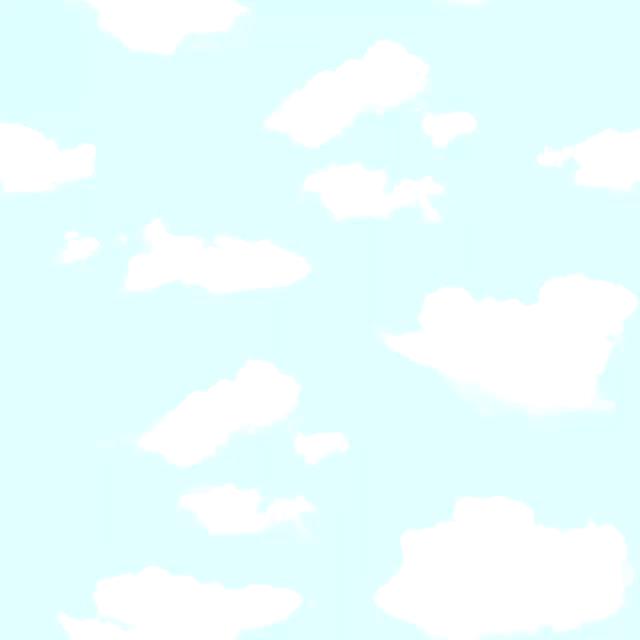 Le malattie reumatiche infantili: luci ed ombre10 ottobre 2020 in VIDEOCONFERENZAprogramma08.30 	Iscrizione dei partecipanti09.00	Introduzione ai lavori: Elisabetta Cortis, Antonio Augusto Niccoli09.15 	Saluti del Presidente Associazione Malattie Reumatiche Infantili (AMREI), Maria Allegretti	Sessione 1 - DOLORI ARTICOLARI	Moderatori: Luigi Di Ruzza, Ricardo Lubrano09.30 	Segni e sintomi spie di malattie reumatologiche, Francesca Ardenti Morini09.50 	Casi clinici: Manuela Del Giudice  10.30 	Pediatra e specialista a confronto: Cristian Noto, Elisabetta Cortis11.00 	Coffe break	Sessione 2 - FEBBRI RICORRENTI	Moderatori: Antonio Augusto Niccoli, Maria Giovanna Colella11.30 	Dalla PFAPA alle malattie autoinfiammatorie meno comuni, 	Francesca Soscia, Antonella Insalaco12.10 	Casi Clinici: Emanuela del Giudice 12.30 	Pediatra e specialista a confronto: Serafino Pontone Gravaldi, Elisabetta Cortis13.00 	Discussione 13.15 	Consegna questionario Ecm e fine dei lavoriEVENTO ECM 3240-293709 Ed. 1 – 4 crediti ecmPartecipazione gratuitaobiettivo formativoIntegrazione tra assistenza territoriale ed ospedalieradestinari dell’iniziativaMEDICO CHIRURGO con le seguenti discipline: PEDIATRIA – PEDIATRIA (pediatri di libera scelta) - REUMATOLOGIAINFERMIEREINFERMIERE PEDIATRICOprovider e segreteria organizzativa per iscrizioni:AGENFORM di Easy tour Srl - Provider n. 3240 	Via di Piazza del Popolo 14 - 05018 Orvieto							tel. 0763 344666Nb. 	Per iscriversi è necessario inviare la scheda dati compilata al seguente 	indirizzo email:  ecm_agenform@effegiviaggi.itScarica la Scheda Dati (Iscrizione)richiesto accreditamento ecm per massimo 100 partecipanti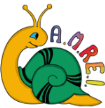 evento promosso da		Associazione Malattie Reumatiche Infantili					WWW.AMREI.IT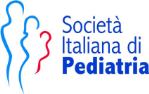 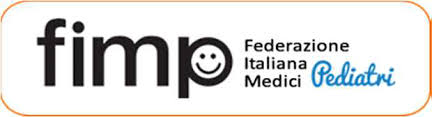 con il patrocinio di				  e 										               		SEZIONE DI FROSINONE